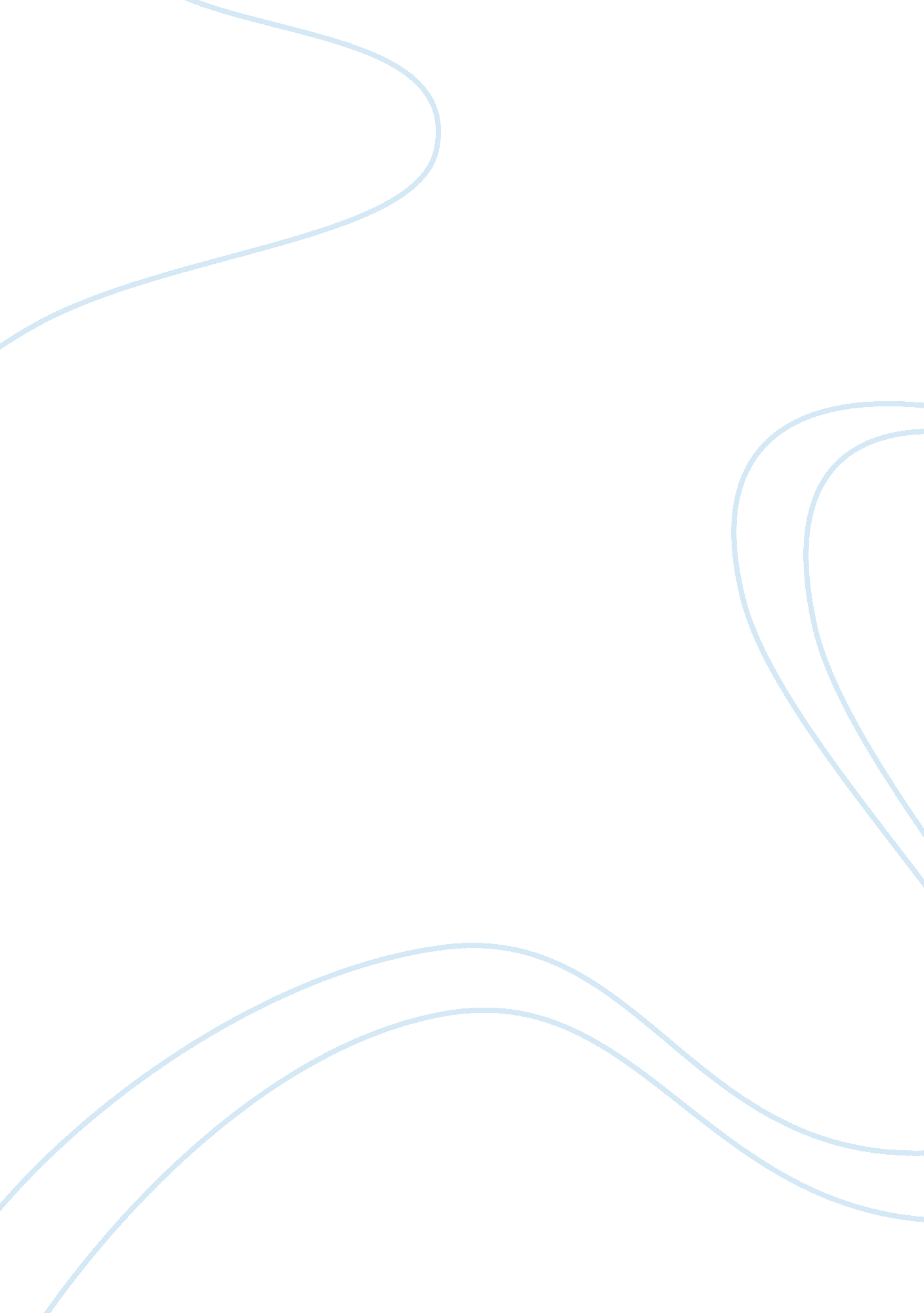 Questions for practitioners and researchersBusiness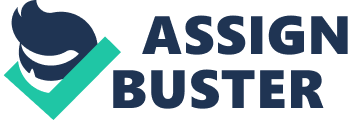 Questions for Practitioners and Researchers Questions for Practitioners and Researchers Analyze the changes taking place in the values and attitudes of the workforce with respect to women’s leadership 
There have been an increased number of women in various sectors of the economy over the years. This is also occasioned by an increased number of women graduating from colleges with various degrees. The last decade of the 20th century had seen many women increasingly gaining entry in colleges. The number of women with post-secondary education had therefore increased. Having an increased number of qualified women increased the number of women for potential leadership position. Although men have still dominated in leadership positions, women are increasingly being appointed. The last two US secretaries of state are just examples (Jarrett and Tchen, 2012). 
Propose some best practices that foster leadership development at earlier periods in human development. Speculate about what might be done at the grade school and high school levels to encourage leadership in young girls 
In order to encourage leadership in young girls, grade schools should set up model assemblies that imitate the Congress or the UN. After that schools should offer debatable topics especially those relating to policy so that they get an experience of what it means to address matters of public exams. Classes should also be allowed to elect one male and female representative so that young girls get a chance to discover their talents in public speaking, which is an essential leadership skills. Schools can also nurture leadership by also appointing many young girls into positions of responsibility to have them get used to being on the lead (Matthews, 2009). 
Formulate the questions to be explored by emerging countries as more women worldwide assume leadership roles 
Emerging countries need to assess the role and contribution of women in the economy as dedicated nation builders. Some of the questions that they could ask are: 
Are organizations led by women more likely to be keen on corporate social responsibility than those led by men? 
Do women in leadership positions ensure ethical practices in their places of work? 
Are economies with more women in leadership position more likely to be less corrupt and therefore be poised for growth than those with men in the leadership positions? 
Does having women in leadership positions help ensure that there is no discrimination at place of work? 
Women in the United States are ahead of other countries in education but not in holding positions in business and government as their education achievement would suggest. Speculate about the reasons for this and propose what to do about the situation 
While this may be true, it does not hold to a certain extent. The real situation is that this had been the trend in the past. Currently there are women holding position in the government. The last two secretaries of state have been women and they have both done a marvelous job. The president is poised to appoint another woman Mrs. Rice as the next secretary of State. As pertains to business, probably it applies with regard to top positions. Even so, there are women holding positions in businesses. Many countries, have fewer women than men in various positions. The most probable reason for this trend comes down to social organization where women have to worry about being good mothers and good leaders (Jarrett & Tchen, 2012). 
References 
Jarrett, V., & Tchen, T. (2012). Keeping America’s Women Moving Forward. The White House Council on Women and Girls. 
Matthews, C. M. (2009). The U. S. Science and Technology Workforce. The U. S. Science and Technology Workforce, Congressional Research Service. 
U. S. Bureau of Labor Statistics (2011). BLS Spotlight On Statistics Women At Work. 